Постановление Главы муниципального образования«Кошехабльское сельское поселение»«02» августа 2018г.                               № 52                               а. Кошехабль Об утверждении порядка увольнения муниципальных служащих муниципального образования «Кошехабльское сельское поселение» в связи с утратой доверия На основании статей 27, 27.1 Федерального закона от 02.03.2007г. № 25-ФЗ «О муниципальной службе в Российской Федерации», Федерального закона от 25.12.2008г. № 273-ФЗ «О противодействии коррупции», Устава муниципального образования «Кошехабльское сельское поселение»Постановляю:Утвердить порядок увольнения муниципальных служащих муниципального образования «Кошехабльское сельское поселение» в связи с утратой доверия, согласно приложению № 1 к настоящему Постановлению. Опубликовать настоящее Постановление разместить в районной газете «Кошехабльское вести» и на официальном сайте администрации МО «Кошехабльское сельское поселение».Контроль за исполнением настоящего Постановления возложить на управляющего делами администрации МО «Кошехабльское сельское поселение». Настоящее Постановление вступает в силу с момента его опубликования (обнародования). Глава муниципального образования «Кошехабльское сельское поселение»                                          Х.Г. Борсов Приложение № 1 к Постановлению главы муниципального образования «Кошехабльское сельское поселение» от «02» августа 2018г. № 52Порядок увольнения муниципальных служащих муниципального образования «Кошехабльское сельское поселение» в связи с утратой доверияСогласно части 2 статьи 27.1 Федерального закона от 02.03.2007г. № 25-ФЗ «О муниципальной службе в Российской Федерации» предусмотрена возможность увольнение муниципальных служащих в связи с утратой доверия. Муниципальный служащий подлежит увольнению в связи с утратой доверия в случаях: - непредставления сведений о своих доходах, расходах, об имуществе и обязательствах имущественного характера, а также о доходах, расходах, об имуществе и обязательствах имущественного характера своих супруги (супруга) и несовершеннолетних детей в случае, если представление таких сведений обязательно, либо представление заведомо недостоверных и ли неполных сведений;- непринятия муниципальным служащим, являющимся стороной конфликта интересов, мер по предотвращению или урегулированию конфликта интересов;- непринятия муниципальным служащим, являющимся представителем нанимателя, которому стало известно о возникновении у подчиненного ему муниципального служащего личной заинтересованности, которая приводит или может привести к конфликту интересов, мер по предотвращению или урегулированию конфликта интересов.Увольнение муниципального служащего в связи с утратой доверия применяется на основании: - заключения о результатах проверки, проведенной администрацией муниципального образования «Кошехабльское сельское поселение»;- заключения комиссии по соблюдению требований служебного поведению муниципальных служащих и урегулированию конфликта интересов (далее - Комиссия) в случае, если доклад о результатах проверки направлялся в комиссию; - результатов проверочных мероприятий уполномоченных органов и органов прокуратуры;- иных материалов, достоверно подтверждающих наличие вышеуказанных нарушений, являющихся основанием для увольнения.При увольнении в связи с утратой доверия, учитывается характер совершенного муниципальным служащим коррупционного правонарушения, его тяжесть, обстоятельства, при которых оно совершено, соблюдение муниципальным служащим других ограничений и запретов, требований о предотвращении или об урегулировании конфликта интересов и исполнение им обязанностей, установленных в целях противодействия коррупции, а также предшествующие результаты исполнения муниципальным служащим своих должностных обязанностей.Увольнение в связи с утратой доверия применяется не позднее одного месяца со дня поступления информации о совершении муниципальным служащим коррупционного правонарушения, не считая периода временной нетрудоспособности муниципального служащего, пребывания его в отпуске, других случаев их отсутствия на службе по уважительным причинам, а также времени проведения проверки и рассмотрения ее материалов комиссией. При этом увольнение в связи с утратой доверия должно быть применено не позднее шести месяцев со дня поступления информации о совершении коррупционного правонарушения. До увольнения у муниципального служащего работодателем (руководителем) требуется письменное объяснение (объяснительная записка). Если по истечении двух рабочих дней указанное объяснение муниципальным служащим не предоставлено, то составляется соответствующий акт. Не предоставление муниципальным служащим объяснения не является препятствием для его увольнения в связи с утратой доверия.В муниципальном акте (распоряжении) об увольнении в связи с утратой доверия муниципального служащего в качестве основания применения взыскания указывается часть 1 или 2 Федерального закона от 02.03.2007г. № 25-ФЗ «О муниципальной службе в Российской Федерации». Копия распоряжения о применении к муниципальному служащему взыскания с указанием коррупционного правонарушения и нормативных правовых актов, положения которых ими нарушены, или об отказе в применении к муниципальному служащему такого взыскания с указанием мотивов объявляется муниципальному служащему под роспись в течении трех рабочих дней со дня его издания, не считая времени отсутствия работника на работе. Если муниципальный служащий отказывается ознакомится с указанным приказом (распоряжением) под роспись, то составляется соответствующий акт. Сведения о лице, уволенном в связи с утратой доверия подлежат внесению в реестр лиц, уволенных по данному основанию, в соответствии с требованиями федерального законодательства. Муниципальный служащий вправе обжаловать увольнение в суд.      .РЕСПУБЛИКА АДЫГЕЯАДМИНИСТРАЦИЯ Муниципального образования «КОШЕХАБЛЬСКОЕ СЕЛЬСКОЕ ПОСЕЛЕНИЕ»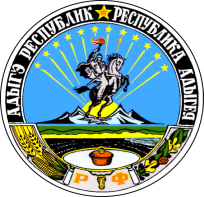 АДЫГЭ РЕСПУБЛИКМУНИЦИПАЛЬНЭ ГЪЭПСЫКIЭ ЗИIЭ«КОЩХЬАБЛЭ КЪОДЖЭ ПСЭУПI»